MLA Format Research PaperHonors English IIName: ____________________________________________________
Hour: _________________
Topic: ____________________________________________________
Source 1 Due: ______________________________________________
Source 2 Due: ______________________________________________
Source 3 Due: ______________________________________________
Reflection Due: ______________________________________________
Draft (3 COPIES) Due: ______________________________________
Conference Day: ___________________________________________
FINAL DUE: _______________________________________________Schedule*This rubric does NOT include points missed for errors in MLA formatting (1/2-1 point per error) – no more than 10% of paper will be subtracted for MLA errors.MLA Formatting Review:12 point, Times New Roman font (which looks like this)1” margins all around paper (see this entire packet for example)Double spaced – without extra space between paragraphsHow to get rid of “extra space between paragraphs”Right click mouseSelect “________________”Under “_______________” – make sure there is ____ pt before & afterClick on “OK”Left-hand header – this does NOT go in the “header” but rather at the top of the regular pageThis is what your top, left-hand header should look like (without the numbers):Your NameMrs. HardenEnglish II.# _______  ___________  ________ 
Right-hand header – this DOES actually go in the “header”How to insert page number & last name:Click on “____________” at the top of the page (next to “home”)In the “header & footer” section, click on “______  __________”Select “______ ____ ________” and go to “plain number 3”Type your last name in front of the page number and hit spacebar onceTitle – with correctly capitalized words (see below for example)CenteredAlso in 12 point, Times New Roman fontDo NOT bold or underline or italicize your title Without any of your essay, your front page will look like this:Lastname 1Firstname LastnameMrs. HardenEnglish II.#___ __________________ _______Unique Title Related to My Research TopicMLA Formatting Practice (5):Fill in the appropriate information below on the piece of paper – “title” is done for you:Mrs. HardenYour last name & page numberThe classYour first name & last nameEssay due date in correct date format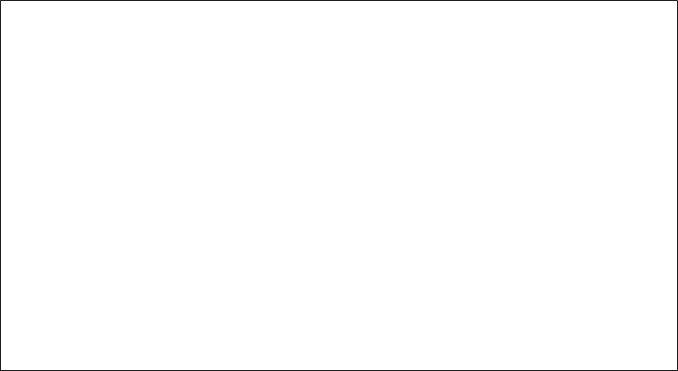 ____________________________________________________________________________________________________________Title_____Hand in to Mrs. Harden.Finding & Using Appropriate Sources:Sources You CAN UseA website or webpage that ends in .org, .gov, or .edu (these are the ONLY acceptable endings)EBSCOhost articles (just make sure that you can get the full article)Book, encyclopedia, or other print media (not published on the web)Sources You CANNOT UseAny user-submitted site (think Wikipedia, Wiki-anything, Answers.com, ChaCha, About.com)Any website or webpage that ends in _____________Any _____________ or ______________ that you cannot get enough information from to determine whether it is reliable or not (No author? No publisher? No date? All you have is the title of the webpage and the web address? NOT OKAY)Your Research ProcessSearch for reliable sources.When you find one that might be reliable, skim the source before you write anything down. You want to make sure that it’s usable information.Using one of your source worksheets (see pages 26-35), go through the checklist to make sure that you can use this source in your paper.If your source checks out, take notes on the back of your source worksheet. DON’T FORGET: create your MLA format citation at the bottom of your source worksheet so that: You can find this source again if you need to get more or different information for your paper.You can turn in your completed worksheet and have your citation checked for accuracy. DON’T FORGET: you need to have citations in two places for each piece of information that you use from a source…In-text citation – in parentheses ( ) right next to the information in your paper. It will only be either author’s last name OR title. Works Cited page – all of the citation information from your source. More on this soon…How to Cite Sources in a Paper & Create a Works Cited page:Once you have a source and use information from it in your paper (whether you quote it or paraphrase it), this is how you cite it (this is called using “_______________________”):“quote/information from text” (Lastname page#). paraphrased information from text (Lastname page#)OR if you don’t have an author but only a title:“quote/information from text” (“Title” page#). paraphrased information from text (“Title” page#).Then, cite the information source on a page titled “___________________________” – these are the formats for the types of sources you will use (you need to put these in _________________ order by the first entry):Entire ______________________Lastname, Firstname. Name of website. Name of institution/organization that published the site, date of resource creation. Medium of publication. Date of access. _____________ on a ______________________Lastname, Firstname. “Name of Webpage.” Name of website. Name of institution/organization that published the site, date of resource creation. Medium of publication. Date of access. 


Online database (EBSCOhost type articles)Lastname, Firstname. “Title of Article.” Title of Journal the Article was Published In volume#.issue# (date published): page numbers. Name of online database. Medium of publication. Date of access. ___________, ____________________, or other printed mediaLastname, Firstname. Title of book. City of publication, state of publication: Publisher Name, Year of Publication. Medium of Publication.A works cited page will look like this (alphabetical order & hanging indent):Works CitedLastname, Firstname. “Name of Webpage.” Name of website. Name of institution/organization that published the site, date of resource creation. Medium of publication. Date of access.Lastname, Firstname. Name of website. Name of institution/organization that published the site, date of resource creation. Medium of publication. Date of access. Lastname, Firstname. “Title of Article.” Title of journal the article was published In volume#.issue# (date published): page numbers. Name of online database. Medium of publication. Date of access. Lastname, Firstname. Title of book. City of publication, state of publication: publisher name, year of publication. Medium of publication.***Also see page 14 for an example works cited page***Some definitions / clarifications for you:*Lastname, Firstname: author’s last name, first name.	Note: if there is more than one author, it will look like this:Lastname1, Firstname 1 and Firstname2 Lastname2. *Name of institution/organization: this will be the research group, university, business, etc. that hosts / supports / helps publish this information. If you can’t find this anywhere else, try looking by the copyright date at the bottom of the page. *Date of resource creation: the date this source was published. 	Note: if there is no date, you cannot use the source. *Medium of publication: either WEB or PRINT. If you use the computer to find it, it’s Web. If you held the source in your hand, it’s Print. *Date of access: the date (day month year) that you looked at the source for information. *Title of journal published in: articles in databases were originally published in print magazines / journals. This would be the title of the original magazine / journal the article was published in. If you need help finding this, get help, don’t just leave it blank. This is necessary information. *volume#.issue#: it will look like this with actual numbers: 45.2 – this information is necessary. If you have trouble finding it, get help.  *Name of database: which database did you use to find this information? (Common options: EBSCOhost, Student Research Center)Example 1:Source Information: Website: Occupational Outlook Handbook from the Bureau of Labor StatisticsWebpage: Physical TherapistsPublished: Friday, April 6, 2012URL: http://www.bls.gov/ooh/healthcare/physical-therapists.htm#tab-3 Information I might use in my paper:“Physical therapists typically work in private offices and clinics, hospitals, and nursing homes. They spend much of their time on their feet, being active. Some physical therapists are self-employed, meaning that they own or are partners in owning their practice.”
Correct Example for In-Text & Works Cited:Physical therapists stand most of the day, and they “typically work in private offices and clinics, hospitals, and nursing homes” (“Physical Therapists”). Works Cited“Physical Therapists.”Occupational Outlook Handbook. Bureau of Labor Statistics, 6 April 2012. Web. 6 February 2013.Example 2:Source Information:Online Database: EBSCOhostTitle of Article: “Engineer Demand Strong, But Economy Constrains Hiring”Author: Scott JenkinsJournal Published In: Chemical EngineeringVolume/Issue: 118 Issue 12Date: November 2011Page #: 17-20      Information I might use in my paper:“Many older, experienced engineers have delayed retirement largely because of the shaky stock market — many a retirement account has lost value — and a depressed housing market, says Ropella. Other engineers in the CPI have retired, and then re-entered the chemical industry workforce as independent consultants, Ropella points out.” Page 19Correct Example for In-Text & Works Cited:Even though the job outlook for engineers is fair, “many older, experienced engineers have delayed retirement largely because of the shaky stock market” which affects the job outlook for new engineers (Jenkins 19).Works CitedJenkins, Scott. “Engineer Demand Strong, But Economy Constrains Hiring.” Chemical Engineering 118.12 (2011): 17-20. EBSCOhost. Web. 6 February 2013. Works CitedDavis, Thomas M. “The Exegetical Traditions of Puritan Typology.” Early American Literature 5.1 (1970): 11-50. MLA Bibliography. Web. 18 Apr. 2012.Lyons, Richard S. “The Methods of Middlemarch.” Nineteenth-Century Fiction. Vol. 21.1. Jun 
1966: 35-47. Jstor. Web. 17 Jul 2011.“Physical Therapists.”Occupational Outlook Handbook. Bureau of Labor Statistics, 6 April 2012. Web. 6 February 2013.Reynolds, Michael S. Hemingway’s First War: The Making of A Farewell to Arms. Princeton, NJ: Princeton UP, 1976. Print.Name: ___________________________________________________ Hour: _______Citing Sources PracticeSource 1 (Online Database):Author: Timothy J. LindenwoodTitle of article: “The Safety Professional as a Student”Database: EBSCOhostJournal published in: Professional SafetyVolume/issue: volume 45 issue 12Pages of article: 23-28Date published: December 2000Medium of publication: WebDate of access: March 24, 2014
Source 2 (Webpage):Author/editor: n/aTitle of webpage: “How Can I Use My Major?”Title of website: Career Center University of MissouriInstitution/Organization: University of MissouriDate: 2014Medium of publication: WebAccess: March 5, 2014
Source 3 (Website):Author/editor: n/aTitle of website: ExploreHealthCareersInstitution/Organization: American Dental AssociationDate: January 30, 2013Medium of publication: WebAccess: February 12, 2013
Source 4 (Book):Author: Miranda HarrisonTitle: Connecting Who You Are with What You’ll Love to DoPublisher: Columbia University PressPublishing city, state: New York, NYYear: 2007Medium of publication: Print





Using the sources provided above, use in-text citations correctly. Then, create a Works Cited page, formatting the source information in correct MLA format (IN ALPHABETICAL ORDER BY FIRST ENTRY & HANGING INDENT).Page 23: “Distance learning communicates most of the same competencies of training, but often without specifically prescribed or targeted outcomes; it also typically leads to in-depth understanding of the subject matter” (                                                             ).“Often, you can get a graduate degree in a field not directly related to your undergraduatedegree and this is an option to explore rather than seeking a double major or dual degree” (                                                                               ).“4 of the top 10 fastest growing careers are in health care” (                                              ).Page 268: “The reports cover 22 job families and 282 specific occupations that can be linked to the O*NET national occupation database. They cover career choice, career exploration, and career development and are available for use by qualified Type practitioners” (                                                                  ).
Works CitedQuote, Paraphrase, Summary Notes Quote:Paraphrase:Summary: Academic Writing:NO-NOsPersonal pronouns (I, my, me, we, us, our, etc.)Second person pronouns (YOU)Contractions (can’t  cannot, won’t  will not) OR abbreviations (USA)Slang (awesome, cool, lame, swag, make it rain)Ambiguous words (things, stuff, whatever, etc)Exclamation points!!!!!!!!!!!!!!!!!!!!YESObjective statements (The physical therapy career is a viable future career.)Third person pronouns (he, she, it, they, theirs, etc)Spelling out all words completely (United States or United States of America)Proper Standard American EnglishBe as specific as possible with your wordingUse periods for end punctuation. Period. Research Paper Format/Outline:(AKA here’s how to format this paper’s information)IntroductionHook – grab the reader’s attention!____________/__________________ related to your topicEx: Twelve percent of the country is out of work, according to the 2012 Gallup poll (Harrison 33). Education and the path to one’s career is greatly affected by the country’s unemployment rate and economy.Startling ______________________Ex: All human beings are capable of the most gruesome crimes imaginable. It is only because of the customs and controls of civilization that humans do not become brute savages._________________________ related to your topicEx: “Our deepest fear is not that we are inadequate. Our deepest fear is that we are powerful beyond measure. It is our light, not our darkness, which most frightens us.” This quote from Nelson Mandela states the hidden nature of a human’s ability to do the impossible.General summary of topic to connect hook to thesisThesis – general statement of topic & the subtopics you’re going to talk about and/or an argument about your career. Ex: A career in physical therapy will require postgraduate work, provide a stable income and security, and will be viable for years to come.Ex: Physical therapy is an excellent career choice because it is a secure, viable job.  Body paragraphs with subtopic headings (see page 21)Organization: headings for the subtopics within your overall research topic at the top of each body paragraphEx (pretend the sentences are full paragraphs):Education	Physical therapy requires an undergraduate degree as well as a graduate degree….Career Outlook	The physical therapy field is expected to grow immensely over the next few years…ConclusionRestate your thesisTHIS IS THE ONLY PART OF YOUR PAPER THAT YOU ARE ALLOWED TO USE ___________________ ___________________________ (I, my, we, us, our, etc): Discuss the possibility of you achieving the requirements for and succeeding in the career or how the topic relates to your life:What would it take for you to succeed?Why will you succeed or not succeed?Is this career something you still would like to do?Discuss your observations/reflections from job shadowing.Works Cited page (it gets its own, separate page that doesn’t count towards page count)How to Write This Research PaperCareer – some suggestions for subtopics and research questions:Occupational description & dutiesWhat exactly does a person with this career do?What is a day-in-the-life like? What routine activities are a part of this career?Working conditionsWhere does the work take place?Mostly standing? Sitting? Lifting?Coworkers? Independent work? What kinds of interactions will take place?Qualifications & EducationEducational requirementsHigh school classes/options to prepare for training/collegeColleges/places that provide the training/degree neededPersonal qualifications (attention to detail? Organization? Etc)Salary & BenefitsEarnings: beginning/entry-level, median, higher-endAre supplementary benefits provided (insurance, vacation, etc)?What expenses might you have to meet in this career field?Benefits, other than salary/insurance/etc, that you could gain from this career (think character development)Hazards of this job fieldCareer Outlook & ViabilityCareer growthWhat will be the need for this career in the next ten or so years?Advancement opportunities (can you move up from entry-level? How easy is it?)Research Paper Assignment & Rubric:FINAL DUE: ___________________________________LATE POLICY: (see the English Department’s late work policy)WORTH: 50 points (essay grade)(This does not include the draft, sources, quiz, etc. leading up to the final essay) – Rubric/scoring guide is on page 3 of this packet.TOPIC: Career of your choiceMAIN REQUIREMENTS:2-3 pages double-spaced3 sources (GOOD sources) – see page 7Sources must be published within the last five years – 2009-2014 (if you can’t find the year, you can’t use the source)MLA formatWorks Cited page & correct in-text citations for every piece of information that didn’t come from your brain!Career observation reflection (see page 38)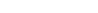 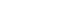 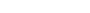 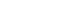 Example Essays:#1: Especially notice:The subheadingsCheck for personal pronouns…does the author use any? Are you able to use any? The in-text citations The Works Cited pageMLA formatting#2What is the thesis? ________________________________________________________________________________________________________What is the first body paragraph’s topic sentence/main idea? ________________________________________________________________________________________________________What is the restated thesis in the conclusion? ________________________________________________________________________________________________________3. If this author were writing a research paper for Mrs. Harden, what would she need (in other words, what is missing from her paper that Mrs. Harden requires)? Make a list. ____________________________________________________________________________________________________________________________________________________________________________________________________________________________________________________________________________________________________________________________________________________________________________________________________________________________________________________________________________________________________________________________________________________________________________________________________________________________________________Name: ______________________________________________________ Hour: ____________Career Quiz Results & Topic IdeasGo take the Missouri Connections Occupation Sort Here’s the link: http://www.missouriconnections.org/occsort2/OS_Intro.aspx Here are the step-by-step directions to get there:Go to Missouriconnections.orgLog-in as a guest (choose “Hallsville” and type in “65255”)Hover your cursor over “Occupations” at the topUnder “Which occupations match my preferences,” click on “Occupation Sort”When you get results and/or down to 10 occupations or less, list the top five options below:____________________________________________________________________________________________________________________________________________________________________________________________________________________________________________________________________________________________________________Do some preliminary looking around / researching over the top 5 (above) and narrow it down to 2 occupations:________________________________________________________________________________________________________________________What will the final career topic of your research paper be?______________________________________________________________________________Name: _____________________________________________________ Hour: _____________Source OneMake sure that you read ALL questions/checkpoints carefully.1. Check yourself (and your source) before you wreck yourself:Did you skim over this source to see if it provided relevant information for your research topic? Is this a Print or Web source? ________________________If Web, is it a Webpage, Website, or Online Database Article (EBSCOhost)? _____________________________If Webpage or Website, does the URL end in .edu, .gov, or .org?Yes		(circle one)     	No   (if no, go find a different source)If an Online Database Article, what journal/magazine was this article published in? _______________________________________________________What volume number & issue was the journal that published this article? Volume #:_________		Issue #:____________What is the title of this source (article title, webpage title, book title…NOT journal/magazine title)? ___________________________________________________If relevant, what is the title of the website OR journal/magazine: ______________________________________________________________Who is the author? ___________________________________________________What institution or organization publishes this source? If print, who is the publisher? __________________________________________________________________What is the publication date? ___________________________________What date did you access this source for information? ____________________________**There is a back**2. Take notes from the source below:3. Finally, create a correct MLA format citation for a Works Cited page:______________________________________________________________________________________________________________________________________________________________________________________________________________________________Name: _____________________________________________________ Hour: _____________Source TwoMake sure that you read ALL questions/checkpoints carefully.1. Check yourself (and your source) before you wreck yourself:Did you skim over this source to see if it provided relevant information for your research topic? Is this a Print or Web source? ________________________If Web, is it a Webpage, Website, or Online Database Article (EBSCOhost)? _____________________________If Webpage or Website, does the URL end in .edu, .gov, or .org?Yes		(circle one)     	No   (if no, go find a different source)If an Online Database Article, what journal/magazine was this article published in? _______________________________________________________What volume number & issue was the journal that published this article? Volume #:_________		Issue #:____________What is the title of this source (article title, webpage title, book title…NOT journal/magazine title)? ___________________________________________________If relevant, what is the title of the website OR journal/magazine: ______________________________________________________________Who is the author? ___________________________________________________What institution or organization publishes this source? If print, who is the publisher? __________________________________________________________________What is the publication date? ___________________________________What date did you access this source for information? ____________________________**There is a back**2. Take notes from the source below:3. Finally, create a correct MLA format citation for a Works Cited page:______________________________________________________________________________________________________________________________________________________________________________________________________________________________Name: _____________________________________________________ Hour: _____________Source ThreeMake sure that you read ALL questions/checkpoints carefully.1. Check yourself (and your source) before you wreck yourself:Did you skim over this source to see if it provided relevant information for your research topic? Is this a Print or Web source? ________________________If Web, is it a Webpage, Website, or Online Database Article (EBSCOhost)? _____________________________If Webpage or Website, does the URL end in .edu, .gov, or .org?Yes		(circle one)     	No   (if no, go find a different source)If an Online Database Article, what journal/magazine was this article published in? _______________________________________________________What volume number & issue was the journal that published this article? Volume #:_________		Issue #:____________What is the title of this source (article title, webpage title, book title…NOT journal/magazine title)? ___________________________________________________If relevant, what is the title of the website OR journal/magazine: ______________________________________________________________Who is the author? ___________________________________________________What institution or organization publishes this source? If print, who is the publisher? __________________________________________________________________What is the publication date? ___________________________________What date did you access this source for information? ____________________________**There is a back**2. Take notes from the source below:3. Finally, create a correct MLA format citation for a Works Cited page:______________________________________________________________________________________________________________________________________________________________________________________________________________________________Name: _____________________________________________________ Hour: _____________Extra Source SheetMake sure that you read ALL questions/checkpoints carefully.1. Check yourself (and your source) before you wreck yourself:Did you skim over this source to see if it provided relevant information for your research topic? Is this a Print or Web source? ________________________If Web, is it a Webpage, Website, or Online Database Article (EBSCOhost)? _____________________________If Webpage or Website, does the URL end in .edu, .gov, or .org?Yes		(circle one)     	No   (if no, go find a different source)If an Online Database Article, what journal/magazine was this article published in? _______________________________________________________What volume number & issue was the journal that published this article? Volume #:_________		Issue #:____________What is the title of this source (article title, webpage title, book title…NOT journal/magazine title)? ___________________________________________________If relevant, what is the title of the website OR journal/magazine: ______________________________________________________________Who is the author? ___________________________________________________What institution or organization publishes this source? If print, who is the publisher? __________________________________________________________________What is the publication date? ___________________________________What date did you access this source for information? ____________________________**There is a back**2. Take notes from the source below:3. Finally, create a correct MLA format citation for a Works Cited page:______________________________________________________________________________________________________________________________________________________________________________________________________________________________Name: _____________________________________________________ Hour: _____________Extra Source SheetMake sure that you read ALL questions/checkpoints carefully.1. Check yourself (and your source) before you wreck yourself:Did you skim over this source to see if it provided relevant information for your research topic? Is this a Print or Web source? ________________________If Web, is it a Webpage, Website, or Online Database Article (EBSCOhost)? _____________________________If Webpage or Website, does the URL end in .edu, .gov, or .org?Yes		(circle one)     	No   (if no, go find a different source)If an Online Database Article, what journal/magazine was this article published in? _______________________________________________________What volume number & issue was the journal that published this article? Volume #:_________		Issue #:____________What is the title of this source (article title, webpage title, book title…NOT journal/magazine title)? ___________________________________________________If relevant, what is the title of the website OR journal/magazine: ______________________________________________________________Who is the author? ___________________________________________________What institution or organization publishes this source? If print, who is the publisher? __________________________________________________________________What is the publication date? ___________________________________What date did you access this source for information? ____________________________**There is a back**2. Take notes from the source below:3. Finally, create a correct MLA format citation for a Works Cited page:______________________________________________________________________________________________________________________________________________________________________________________________________________________________Conference ChecklistName: _____________________________________________________ Hour: ___________Date/Time: ___________________________________________________________________Grammar & sentence structureRun-ons/fragmentsCorrect grammar/conventions usageWordingAcademic languagePersonal pronounsSecond person pronounsContractions IntroductionHookThesisBody paragraph (random)Main ideaIn-text citationFull explanation of pointConclusionRestatement of thesisPersonal statement about topic relevancePeer Editing Checklist #1Author name: ________________________________________________________________Editor name: _________________________________________________________________Correct MLA format?12 point, Times New Roman Font, double-spaced, 1” margins?Correct left-hand header (student name, Mrs. Harden, English II.#, due date)?Correct right-hand header (last name page #)?Title? (NOT “Research Paper” or any variation of that)Title is centeredTitle is not bolded, underlined, italicized, or a different font type/size?Works Cited page?Correctly formatted?“Works Cited” is not bolded, underlined, italicized, or a different font type/size?Sources?Are there at least three sources?Are the sources “good” sources? (according to your research paper packet)Is there enough information for each source?How many print sources are there? ___________How many web sources are there? ___________What are the dates of each of the sources?In-text citations?Are there in-text citations?How many are there? ____________Are they formatted correctly in MLA format?Other requirementsHow many pages does the author have? __________Are there subtopic headings? Read through the paper, using the rubric provided, and give the author a grade out of 50.Peer Editing Checklist #2Author name: ________________________________________________________________Editor name: _________________________________________________________________Correct MLA format?12 point, Times New Roman Font, double-spaced, 1” margins?Correct left-hand header (student name, Mrs. Harden, English II.#, due date)?Correct right-hand header (last name page #)?Title? (NOT “Research Paper” or any variation of that)Title is centeredTitle is not bolded, underlined, italicized, or a different font type/size?Works Cited page?Correctly formatted?“Works Cited” is not bolded, underlined, italicized, or a different font type/size?Sources?Are there at least three sources?Are the sources “good” sources? (according to your research paper packet)Is there enough information for each source?How many print sources are there? ___________How many web sources are there? ___________What are the dates of each of the sources?In-text citations?Are there in-text citations?How many are there? ____________Are they formatted correctly in MLA format?Other requirementsHow many pages does the author have? __________Are there subtopic headings? Read through the paper, using the rubric provided, and give the author a grade out of 50.Name: ________________________________________________ Date: __________________Career Observation ReflectionYou will be responsible for contacting and observing someone who works in the profession that you would like to have some day. You will need to observe / interview this person for at least one hour. This is due one week before your final paper is due. Date you observed: _____________________ Time in: _____________ Time out: ___________Name of person you observed: ____________________________________________________Signature of person you observed: _________________________________________________1. The career I chose to shadow was ________________________________________________  2. What are your primary responsibilities?____________________________________________________________________________________________________________________________________________________________3. How does your job relate to the overall organization?____________________________________________________________________________________________________________________________________________________________4. What other people do you work most closely with in your job?____________________________________________________________________________________________________________________________________________________________5. How do you use computers in your job?  ____________________________________________________________________________________________________________________________________________________________6. What type of education/training does this job need or require?____________________________________________________________________________________________________________________________________________________________7.  What type of education/training have you had?______________________________________________________________________________8. What do you see as the demand for jobs like yours in the future?____________________________________________________________________________________________________________________________________________________________9. What do you like most about your job?____________________________________________________________________________________________________________________________________________________________10. What do you like least about your job?____________________________________________________________________________________________________________________________________________________________11. What is the salary range? What is the typical starting salary and top salary?______________________________________________________________________________12. How do you use math, science, social studies, English, computer skills, and other subjects in your work?____________________________________________________________________________________________________________________________________________________________13. Are you still interested in this career/profession?    Yes _____ No _____Why?_____________________________________________________________________________________________________________________________________________________________________________________________________________________________________HELP ME! (FAQ)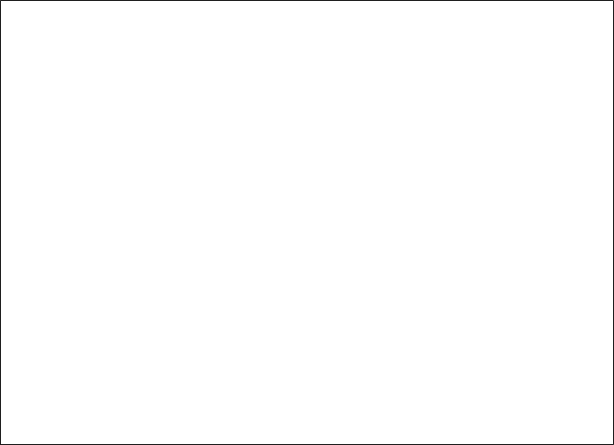 Using quotation marks (“    ”)ONLY when you use word-for-word information from the source. For instance:You used in your paper: “The required degree for a registered nurse is a bachelor’s degree” (citation). – USE QUOTATION MARKSOriginal source: The required degree for a registered nurse is a bachelor’s degree.You used in your paper: “A bachelor’s degree” is “the required degree” in order to become a registered nurse (citation). – USE QUOTATION MARKS around the words you took exactly from the sourceOriginal source: The required degree for a registered nurse is a bachelor’s degree.You used in your paper: Registered nurses must have a four-year degree (citation). – DO NOT USE QUOTATION MARKS (because it’s not word-for-word…you put the information in your own words)Original source: The required degree for a registered nurse is a bachelor’s degree.



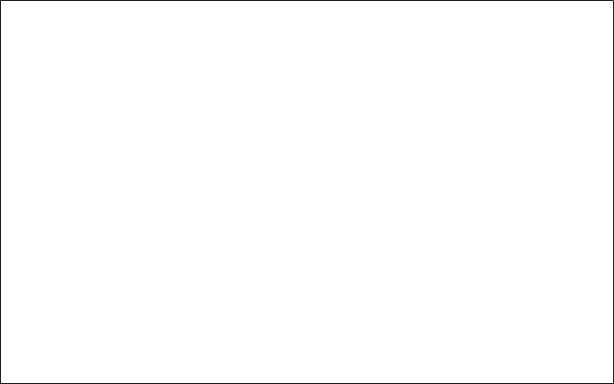 Paraphrasing from an outside source:Paraphrasing: using information and/or ideas from an outside source but putting the information in your own wordsYou put parentheses (  ) at the end of the information that you used and cite the source using in-text citations. 



In-text citation information: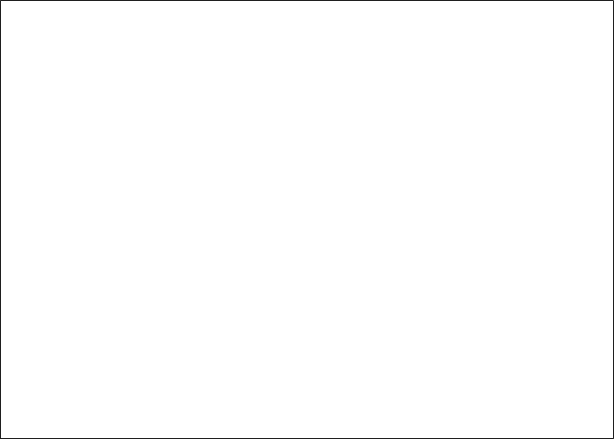 Whatever information is first on your Works Cited page for that source goes in the parentheses (    ). If the first item of information for your source is the author’s last name, that’s what goes in the parentheses (author’s last name).If the first item on your Works Cited page for the source is the title, that’s what goes in the parentheses (“Title”). Remember that whatever is in the parentheses should look the same as it does on the Works Cited page.For instance, if the title is in quotation marks “  ” then it should be in quotation marks in the parentheses (“Title”).If the title of the website is in italics, then it should be in italics in the parentheses (Title of website).



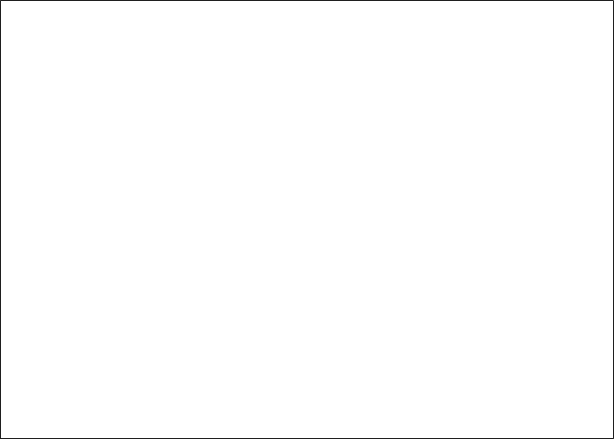 If you paraphrase and/or quote more than 1 sentence from an outside source:At the beginning of the paragraph or sentences, write “According to _______________” with the name of the author or institution/organization who published the information.Example: According to the American Dental Association, At the end of the paragraph or sentences, BEFORE the last period, use parentheses and an in-text citation.Example:  (“Dentistry”).Remember that the in-text citation should be whatever comes first on the Works Cited page. That might be the author’s last name or webpage title or website title.

I have two (or more) sources that have the same title. How do I list them alphabetically? And/or how do I cite them in my research paper?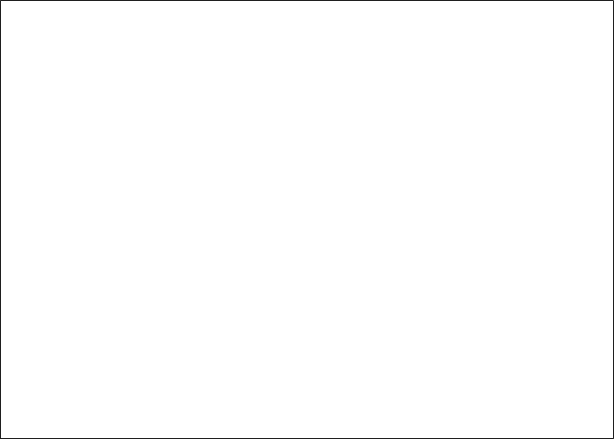 You list them alphabetically by whatever comes next.For instance, you have two sources:“Physical Therapy.” Occupational Outlook Handbook. Bureau of Labor Statistics, 4 April 2012. Web. 11 March 2013.“Physical Therapy.” Healthcareers.org. American Dental Education Association, 2013. Web. 11 March 2013.You would put #2 first alphabetically and #1 second.Then, for your in-text citations, you put the title and the year.For instance:(“Physical Therapy” 2012).(“Physical Therapy” 2013).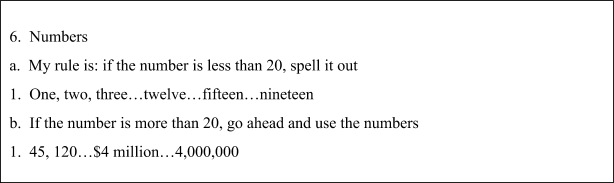 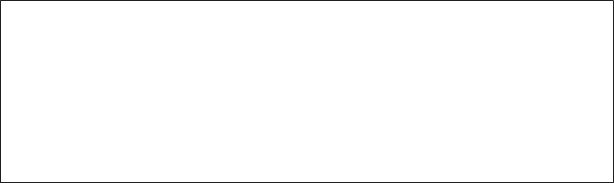 Day 1Day 2Day 3Day 4Day 5VocabGrammarMLA formatting reviewCiting SourcesDiscuss reflection assignmentVocabGrammarMLA formatting reviewAppropriate sourcesCiting SourcesVocabGrammarSubheadings Practice togetherCiting sources practiceVocab QuizFinish previous lessonsGrammar Quiz

Quotes, paraphrases, & summariesExamplesDay 6Day 7Day 8Day 9Day 10VocabGrammarAcademic honesty
What is common knowledge?VocabGrammarAcademic honesty examples & practiceVocabGrammarHow to integrate sources into paperPractice (Q, P, S & integrate)Vocab QuizComputer Lab Career quiz & topic ideasGrammar QuizComputer Lab –MLA format firstSource #1: [x] quotes from source to put in paper – separate into subheadingsDay 11Day 12Day 13Day 14Day 15VocabGrammar(continued from Day 10)Computer LabVocabGrammarUse student examples of quotes to show how to introduce & explain – then students practice togetherVocabGrammarSource #2: [x] paraphrases from source to put in paper – separate into subheadingsComputer LabVocab Quiz(continued from Day 13)Computer LabGrammar QuizTogether: use student examples of quotesparaphrases & how to cite and introduce – then students practice togetherDay 16Day 17Day 18Day 19Day 20VocabGrammarSource #3: students are on own to find final source & utilize [x] quotes OR paraphrases in paperComputer LabVocabGrammar(continued from Day 16)Computer LabVocabGrammarWriting Introduction & ConclusionStudent practice with own papers & write them out on notebook paperVocab QuizType introduction & conclusion – find hook!Computer LabGrammar QuizDraftREFLECTION DUEDay 21Day 22Day 23Day 24Day 25VocabGrammarDraftVocabGrammarPeer editing  & plagiarism check(Computer Lab)Conferences with meVocabGrammarPeer editing  & plagiarism check(Computer Lab)Conferences with meVocab QuizGrammar QuizStudents edit/revise papers(Computer Lab)Conferences with meStudents edit/revise papers(Computer Lab)Conferences with mePAPERS DUE at end of hourPtsContent / FocusOrganizationEvidence / SupportLanguage / VocabularyConventionsAResponse is fully sustained & consistently & purposefully focused:Controlling idea or main idea of a topic is focused, clearly stated, and strongly maintained (thesis statement)Controlling idea or main idea of a topic is introduced and communicated clearly within the contextThe response has a clear and effective organizational structure creating unity and completeness:Use of a variety of transitional strategiesLogical progression of ideas from beginning to endEffective introduction and conclusion for audience and purposeStrong connections among ideas, with some syntactic varietyThe response provides thorough and convincing support / evidence for the controlling idea or main idea that includes the effective use of sources, facts, and details. The response achieves substantial depth that is specific and relevant:Use of evidence from sources is smoothly integrated, comprehensive, and concreteEffective use of a variety of elaborative techniquesThe response clearly and effectively expresses ideas, using precise language:Use of academic and domain-specific vocabulary is clearly appropriate for the audience and purposeThe response demonstrates a strong command of conventions: Few, if any, errors are present in usage and sentence formationEffective and consistent use of punctuation, capitalization, and spellingBThe response is adequately sustained and generally focused:Focus is clear and for the most part maintained, though some loosely related material may be presentSome context for the controlling idea or main idea of the topic is adequateThe response has an evident organizational structure and a sense of completeness, though there may be some minor flaws and some ideas may be loosely connected:Adequate use of transitional strategies with some varietyAdequate progression of ideas from beginning to endAdequate introduction and conclusionAdequate, if slightly inconsistent, connection among ideasThe response provides adequate support / evidence for the controlling idea or main idea that includes the use of sources, facts, and details:Some evidence from sources is integrated, though citations may be general or impreciseAdequate use of some elaborative techniquesThe response adequately expresses ideas, employing a mix of precise with more general language:Use of domain-specific vocabulary is generally appropriate for the audience and purposeThe response demonstrates an adequate command of conventions:Some errors in usage and sentence formation may be present, but no systematic pattern of errors is displayedAdequate use of punctuation, capitalization, and spellingCThe response is somewhat sustained and may have a minor drift in focus:May be clearly focused on the controlling or main idea, but is insufficiently sustainedControlling idea or main idea may be unclear and somewhat unfocusedThe response has an inconsistent organization structure, and flaws are evident:Inconsistent use of transitional strategies with little varietyUneven progression of ideas from beginning to endConclusion and introduction, if present, are weakWeak connection among ideasThe response provides uneven, cursory support / evidence for the controlling or main idea that includes partial or uneven use of sources, facts, and details:Evidence from sources is weakly integrated, and citations, if present, are unevenWeak or uneven use of elaborative techniquesThe response expresses ideas unevenly, using simplistic language:Use of domain-specific vocabulary that may at times be inappropriate for the audience and purposeThe response demonstrates a partial command of conventions:Frequent errors in usage may obscure meaningInconsistent use of punctuation, capitalization, and spellingDThe response may be related to the topic but may provide little or no focus:May be very briefMay have a major driftFocus may be confusing or ambiguousThe response has little or no discernable organizational structure:Few or no transitional strategies are evidentFrequent extraneous ideas may intrudeThe response provides minimal support / evidence for the controlling idea or main idea that includes little or no use of sources, facts, and details:Use of evidence from the source material is minimal, absent, in error, or irrelevantThe response expression of ideas is vague, lacks clarity, or is confusing:Uses limited language or domain-specific vocabularyMay have little sense of audience and purposeThe response demonstrates a lack of command of conventions:Errors are frequent and severe and meaning is often obscureSubtopicNotesSubtopicNotesSubtopicNotesSubtopicNotesSubtopicNotes